auch:  SEPA-LastschriftmandatName und Anschrift des Zahlungsempfängers		Name und Anschrift des KontoinhabersGläubiger-Identifikationsnummer: 	DE88ZZZ00001096037Ich/Wir ermächtige(n) Sie widerruflich, die von mir/uns zu entrichtenden Zahlungen bei Fälligkeit durch Lastschrift von meinem/unserem Konto bei Bank:_____________________________________________________________________________________________einzuziehen. Konto-Inhaber:______________________________________________________________________________IBAN:__________________________________________ 		BIC:__________________________________________Zugleich weise ich mein Kreditinstitut an, die vom Verein „GTEV Schlehdorf-Unterau  e. V.“ auf mein Konto gezogenen Lastschriften einzulösen. Hinweis: Ich kann innerhalb von acht Wochen, beginnend mit dem Belastungsdatum, die Erstattung des belasteten Betrages verlangen. Es gelten dabei die mit meinem Kreditinstitut vereinbarten Bedingungen.Mitglieder, die ebenfalls von diesem Konto abgebucht werden dürfen:______________________________________________________________________________________________ ______________________________________________________________________________________________ Ort, Datum:______________________________________	Unterschrift:___________________________________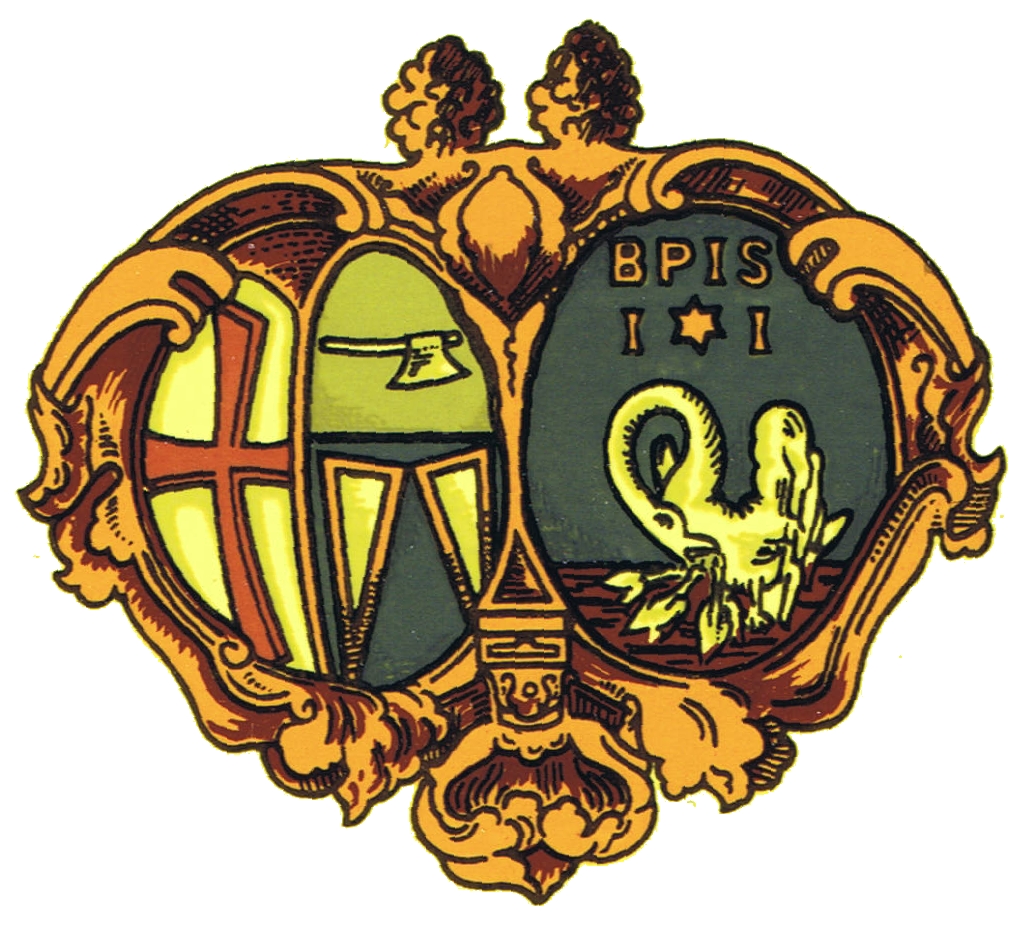 Karteiblattfür das MitgliedNameVornameGeburtsdatumStraße, HausnummerWohnort Aufnahme amUnterschrift